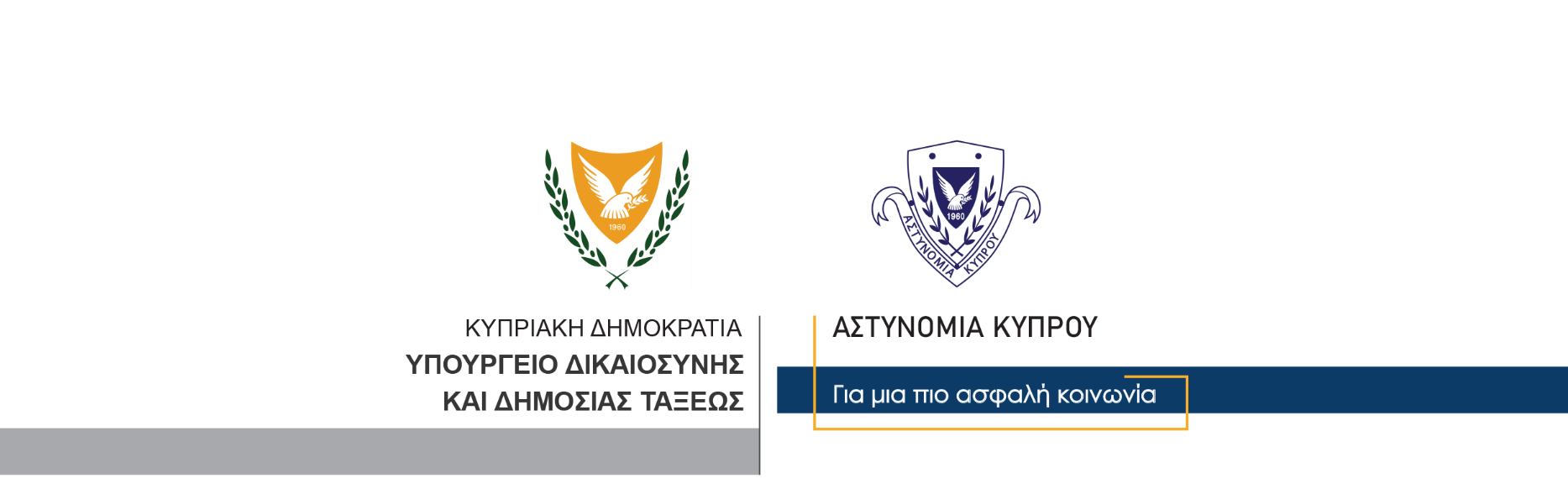 29 Σεπτεμβρίου, 2023  Δελτίο Τύπου 1Σύλληψη 26χρονου σχετικά με τα επεισόδια που σημειώθηκαν στη Λεμεσό την 1η Σεπτεμβρίου 2023Στη σύλληψη 26χρονου κάτοικου Λεμεσού, προχώρησε σήμερα η Αστυνομία, για διευκόλυνση των ανακρίσεων σχετικά με τα επεισόδια, που σημειώθηκαν στη Λεμεσό, την 1η Σεπτεμβρίου 2023, κατά τη διάρκεια εκδήλωσης διαμαρτυρίας. Ο 26χρονος συνελήφθη δυνάμει δικαστικού εντάλματος, που εκδόθηκε εναντίον του, μετά από μαρτυρία, που προέκυψε κατά τη διάρκεια των αστυνομικών εξετάσεων, που συνεχίζονται.Αύριο αναμένεται να παρουσιαστεί ενώπιον του Επαρχιακού Δικαστηρίου Λεμεσού, για έκδοση διατάγματος κράτησής του.Κατά τη διάρκεια των επεισοδίων της 1ης Σεπτεμβρίου, η Αστυνομία είχε προχωρήσει στη σύλληψη 12 προσώπων για αυτόφωρα αδικήματα, ενώ άλλο ένα πρόσωπο συνελήφθη αργότερα, δυνάμει δικαστικού εντάλματος ως ο διοργανωτής της εκδήλωσης. (Το Δελτίο Τύπου 2, ημερομηνίας 2/9/2023, είναι σχετικό)Το ΤΑΕ Λεμεσού συνεχίζει τις εξετάσεις. 		    Κλάδος ΕπικοινωνίαςΥποδιεύθυνση Επικοινωνίας Δημοσίων Σχέσεων & Κοινωνικής Ευθύνης